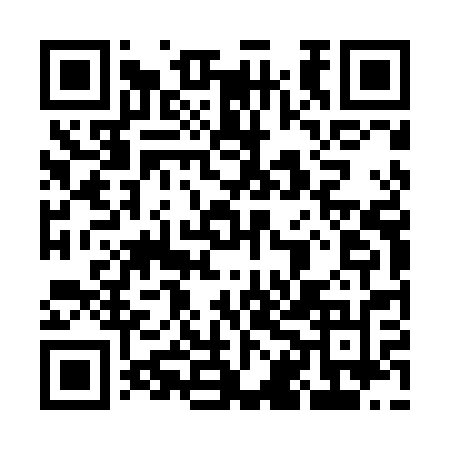 Ramadan times for Stansk, PolandMon 11 Mar 2024 - Wed 10 Apr 2024High Latitude Method: Angle Based RulePrayer Calculation Method: Muslim World LeagueAsar Calculation Method: HanafiPrayer times provided by https://www.salahtimes.comDateDayFajrSuhurSunriseDhuhrAsrIftarMaghribIsha11Mon4:294:296:2412:114:025:595:597:4612Tue4:274:276:2112:104:046:016:017:4813Wed4:244:246:1912:104:056:026:027:5014Thu4:224:226:1712:104:066:046:047:5215Fri4:194:196:1412:104:086:066:067:5416Sat4:174:176:1212:094:096:086:087:5617Sun4:144:146:1012:094:116:096:097:5818Mon4:114:116:0712:094:126:116:118:0019Tue4:094:096:0512:084:146:136:138:0220Wed4:064:066:0312:084:156:156:158:0421Thu4:034:036:0012:084:176:176:178:0622Fri4:014:015:5812:084:186:186:188:0823Sat3:583:585:5612:074:196:206:208:1124Sun3:553:555:5312:074:216:226:228:1325Mon3:523:525:5112:074:226:246:248:1526Tue3:503:505:4812:064:236:256:258:1727Wed3:473:475:4612:064:256:276:278:1928Thu3:443:445:4412:064:266:296:298:2129Fri3:413:415:4112:054:276:316:318:2430Sat3:383:385:3912:054:296:326:328:2631Sun4:354:356:371:055:307:347:349:281Mon4:324:326:341:055:317:367:369:302Tue4:294:296:321:045:337:387:389:333Wed4:264:266:301:045:347:397:399:354Thu4:234:236:271:045:357:417:419:375Fri4:204:206:251:035:367:437:439:406Sat4:174:176:231:035:387:457:459:427Sun4:144:146:201:035:397:467:469:458Mon4:114:116:181:035:407:487:489:479Tue4:084:086:161:025:417:507:509:5010Wed4:054:056:141:025:427:527:529:52